RequirementsTo use the DepositMO Microsoft Word Add-in you will need the following:Microsoft Word 2010A valid account on the SWORD2 endpoint server (e.g. an ePrints account)Installing the add-inAfter downloading and extracting the add-in’s archive, double-click on the setup icon (setup.exe). 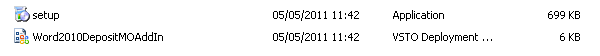 Figure : setup.exe iconThe wizard will launch, prompting you to download any necessary software from Microsoft that the add-in needs if it is unavailable (.NET Framework 4 and Office Tools). 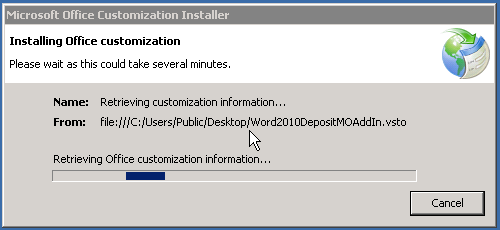 Figure : Wizard launchedAfter checking these are available (and installing them if they are not), the setup will resume. You may get a Publisher cannot be verified warning: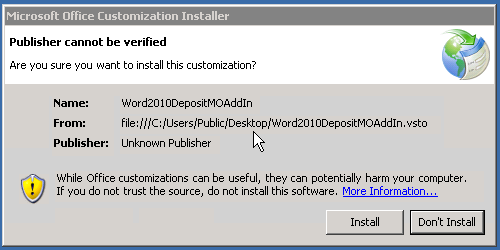 Figure : Unverified publisher warningYou can continue the install by clicking Install if you trust the source (provider) of the add-in.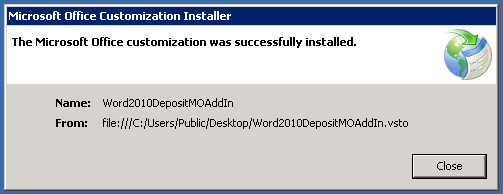 At this point, the add-in has now been installed.Additional notesIf you get security warnings or unusual behaviour, it may be that your system has a policy marking downloaded files as untrusted. This can be resolved by right-clicking the add-in’s setup files, selecting Properties, and in the General tab, click Unblock. More details about this can be found on Microsoft’s website at http://support.microsoft.com/kb/883260.Using the add-inOnce the add-in has been installed, you should verify that it is available in your copy of Microsoft Word 2010. To do this, start up Microsoft Word 2010 and look for a new entry along the ribbon at the top of the screen.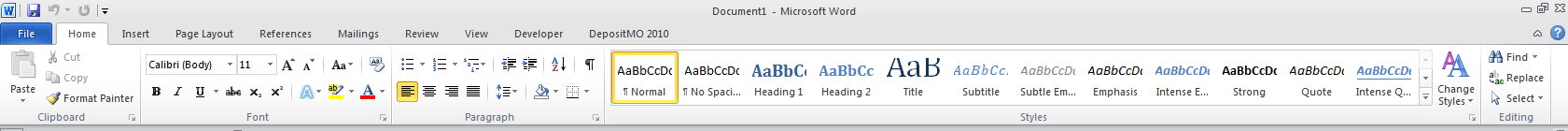 Figure : DepositMO 2010 Word Add-in is visible at the end of the ribbon tabsClicking on the DepositMO tab will display the basic controls for the add-in. Show and Hide on the Repository control group will show and hide the main DepositMO control panel. These will by default appear at the right-hand side of the window.Specifying an Endpoint in the Quick submission group, and clicking Submit will bring up a dialogue box prompting you for your username and password for that endpoint, and allow you to submit the current document to the repository.Clicking About DepositMO 2010 in the About group will bring up basic information about the add-in.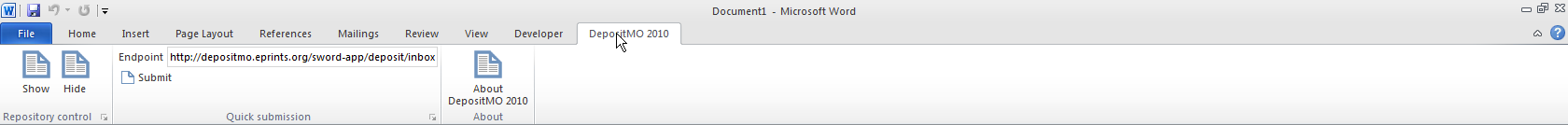 Figure : DepositMO ribbon controlsSubmitting a documentLet’s walk through the deposition process with a new document. Enter some text on to the empty Microsoft Word document.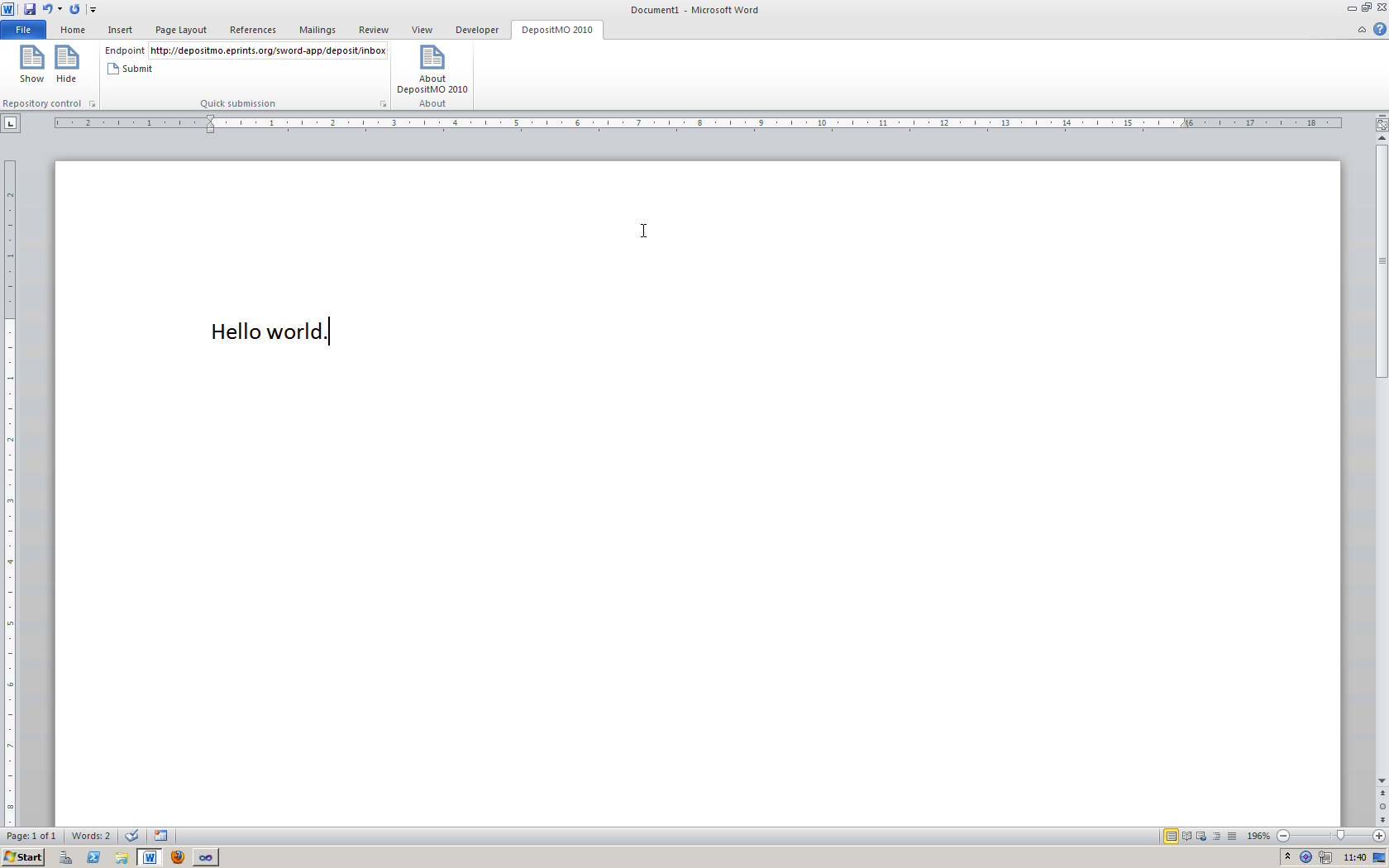 Figure : Creating a basic documentBefore you can deposit this to the repository, you must first save it on to your computer.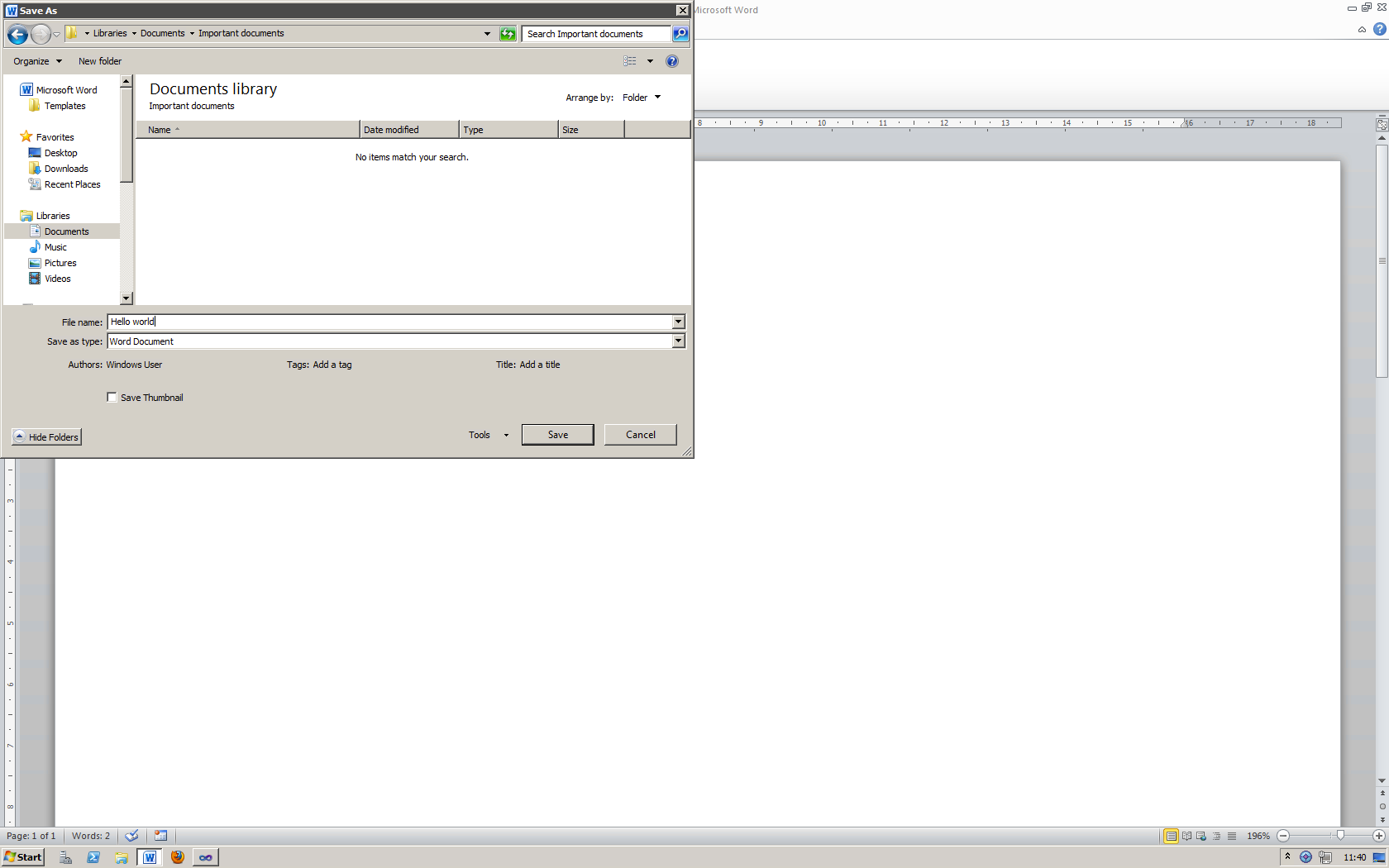 Figure : Saving the basic documentIf you do not do this, then the add-in will prompt you to save it later before deposition can occur. Clicking Show in the Repository control group of the ribbon will bring up the main control panel for deposition.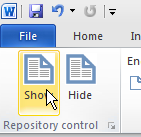 Figure : Show the repository control panelThe main control panel can be seen now on the right of the window. This has a number of controls for accessing repositories.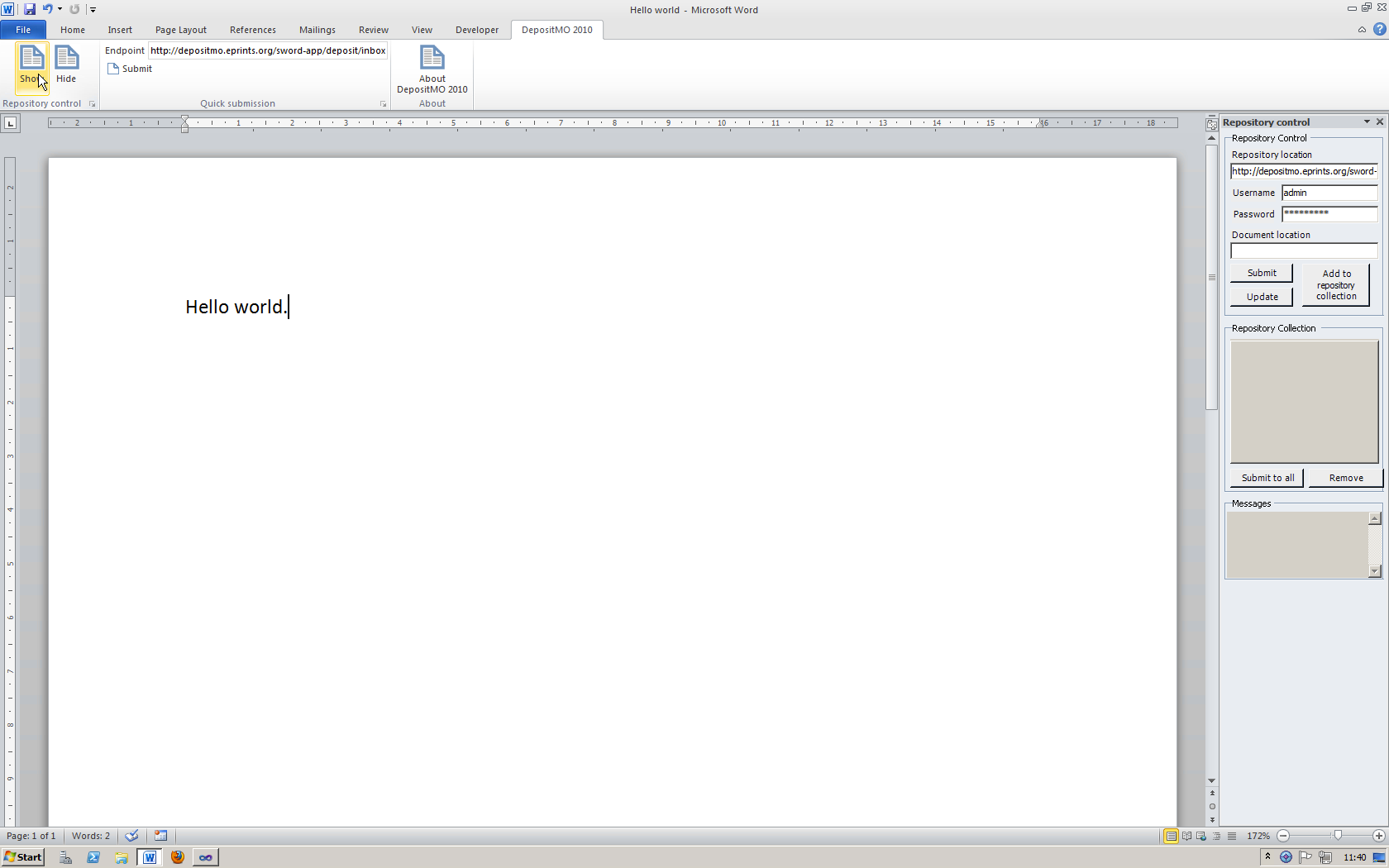 Figure : The repository control panel in the Microsoft Word windowThe top section of the panel allows you to enter details of the target repository: your repository’s location (sometimes referred to as an endpoint), your username at that repository, and the password associated with that username.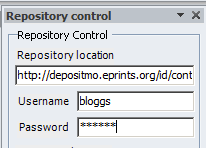 Figure : Repository endpoint and user detailsAfter entering these details, you can then submit the document to the repository by clicking the Submit button underneath.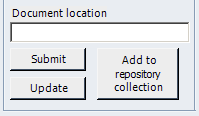 Figure : Submit and update buttonsThe add-in will then send your document to the remote repository. The progress of the submission is then displayed in the Messages box at the bottom of the panel.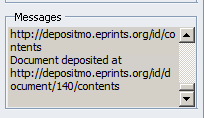 Figure : Add-in messagesIf the submission was successful, then a message similar to the one above will be displayed. This indicates where a copy of our document resides (note that the original still exists where you saved it locally earlier). If it was not successful, then you should check the endpoint and your credentials (username and password), and additionally check the repository by visiting the area on that repository where you would usually manage your deposits.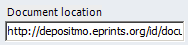 Figure : Document location fieldOn a successful submission, the Document location field is automatically updated with the remote location of this document.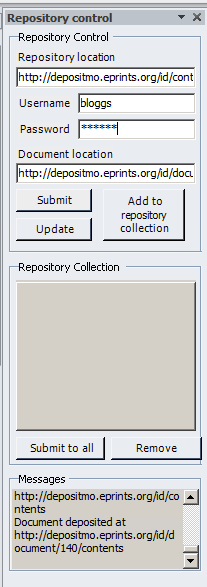 Figure : Panel appearance after a successful depositionIf you look at the panel now our deposition has successfully completed, you can see that the Repository location remains unchanged, as does the Username and Password, but the Document location is now different, as explained above. The Messages can be reviewed by scrolling up the little text area.You can review your recent submission to the remote repository by visiting it with your web browser.Note that as our example document contained no information about the title or authors of the document, there is correspondingly little detail on the server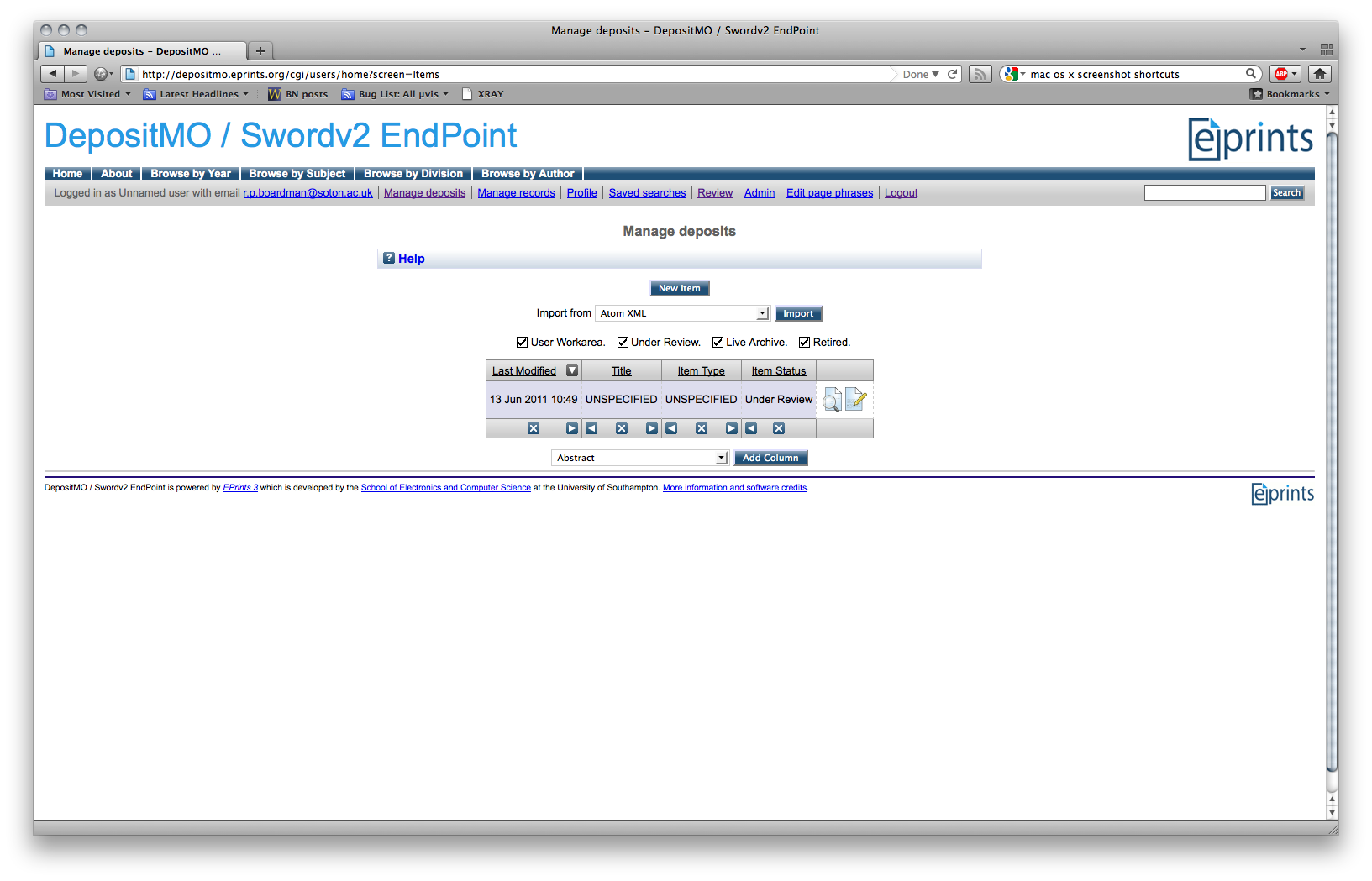 Figure : Reviewing the submission in the remote repositoryUpdating a documentIf you wish to add metadata to the document, so that the remote repository can use this, then this can be achieved by using the Microsoft Word Quick Parts. For example, you can add a title to the document: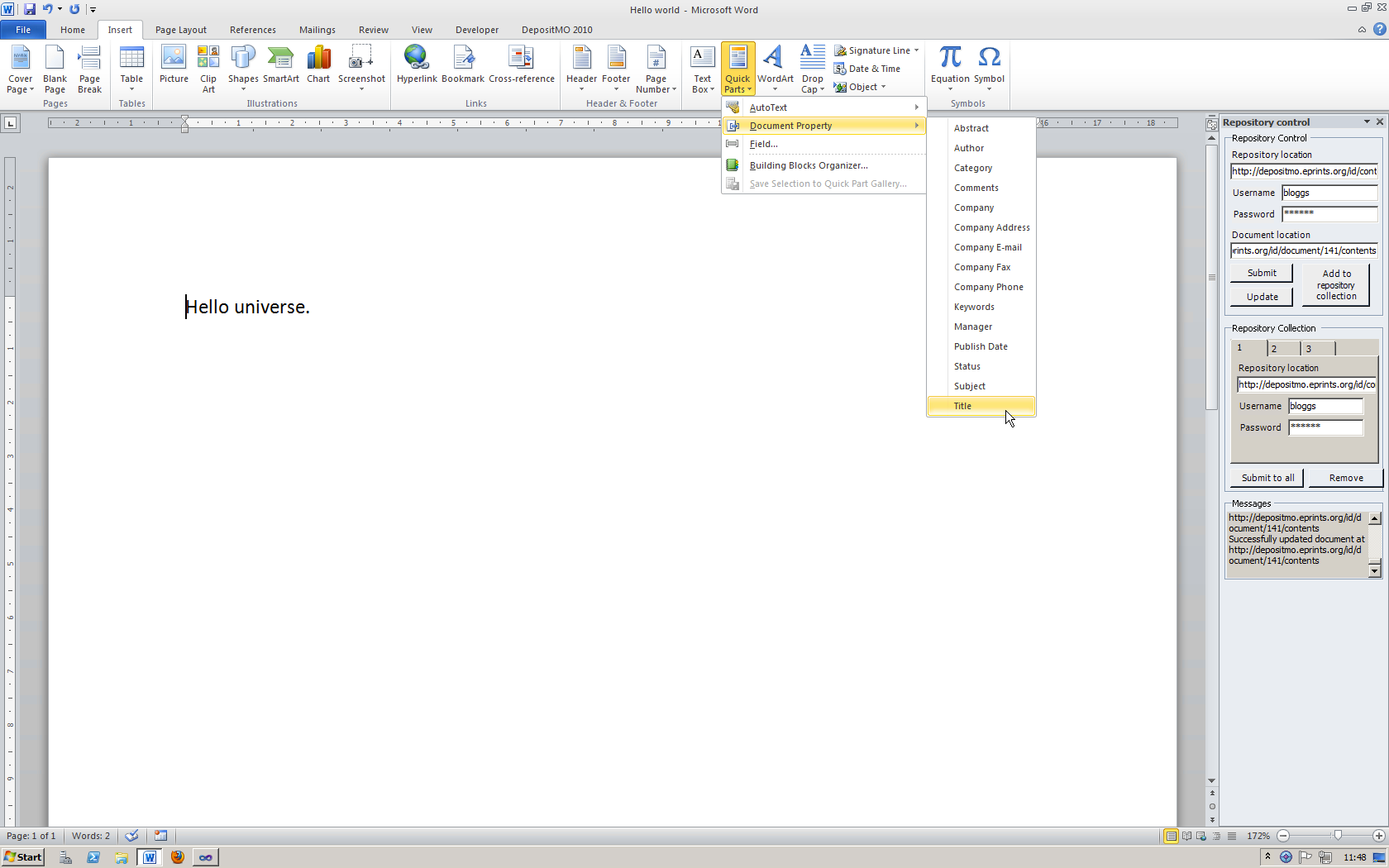 Figure : Adding a title to the documentYou can enter the document’s title here, and then format it as you wish.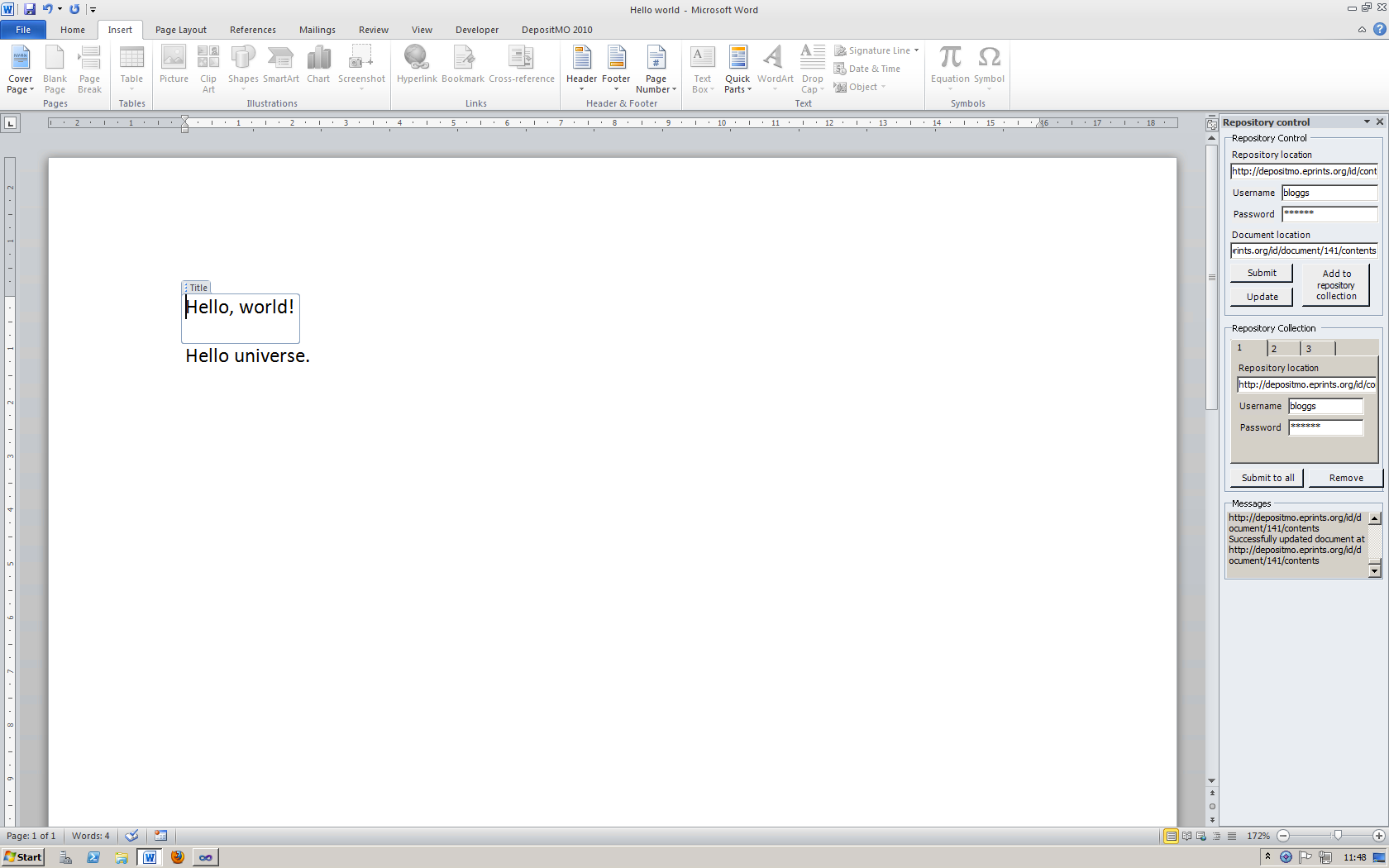 Figure : Entering the title textAuthors can be added in the same manner.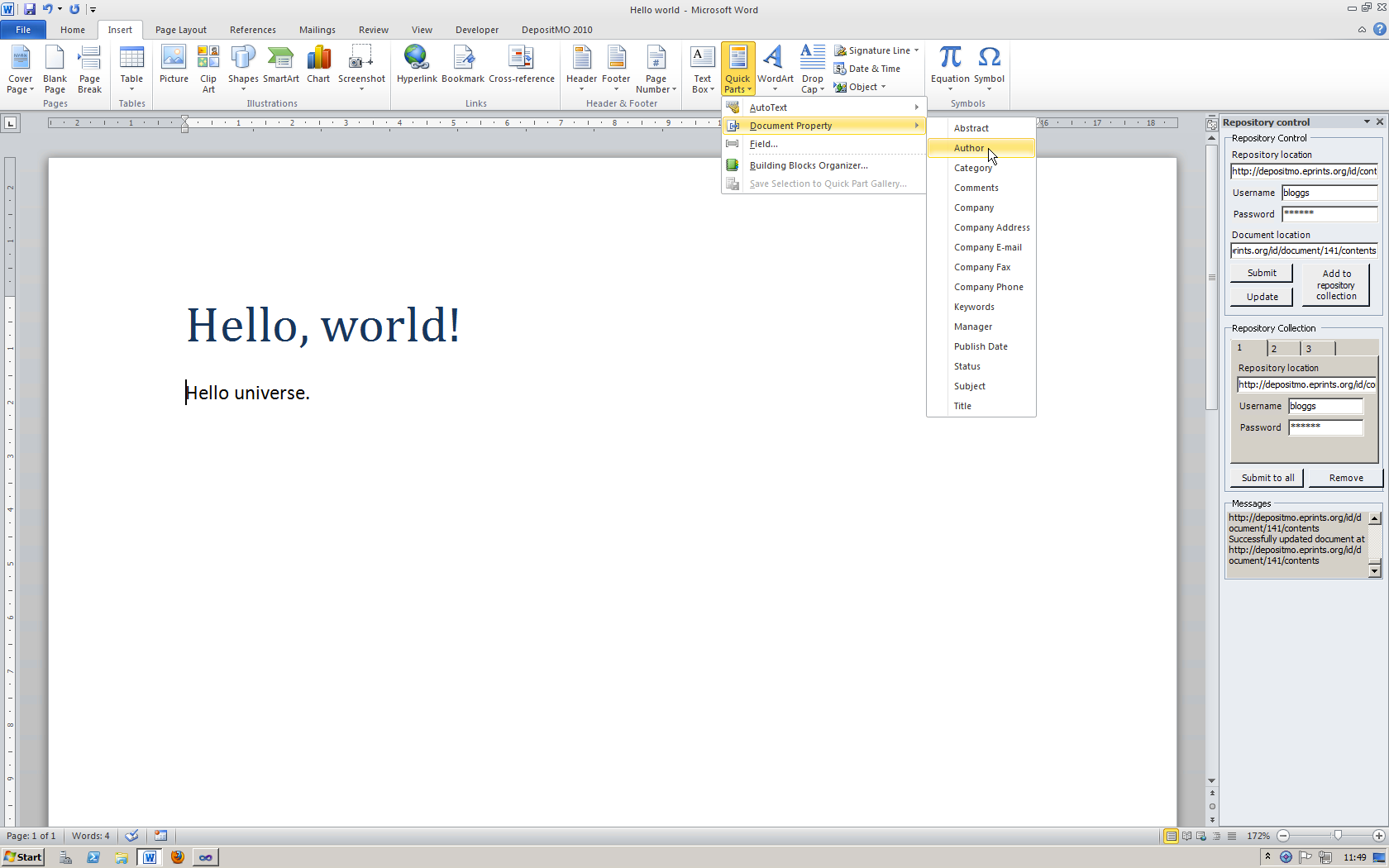 Figure : Adding an author to the documentA default author will be inserted.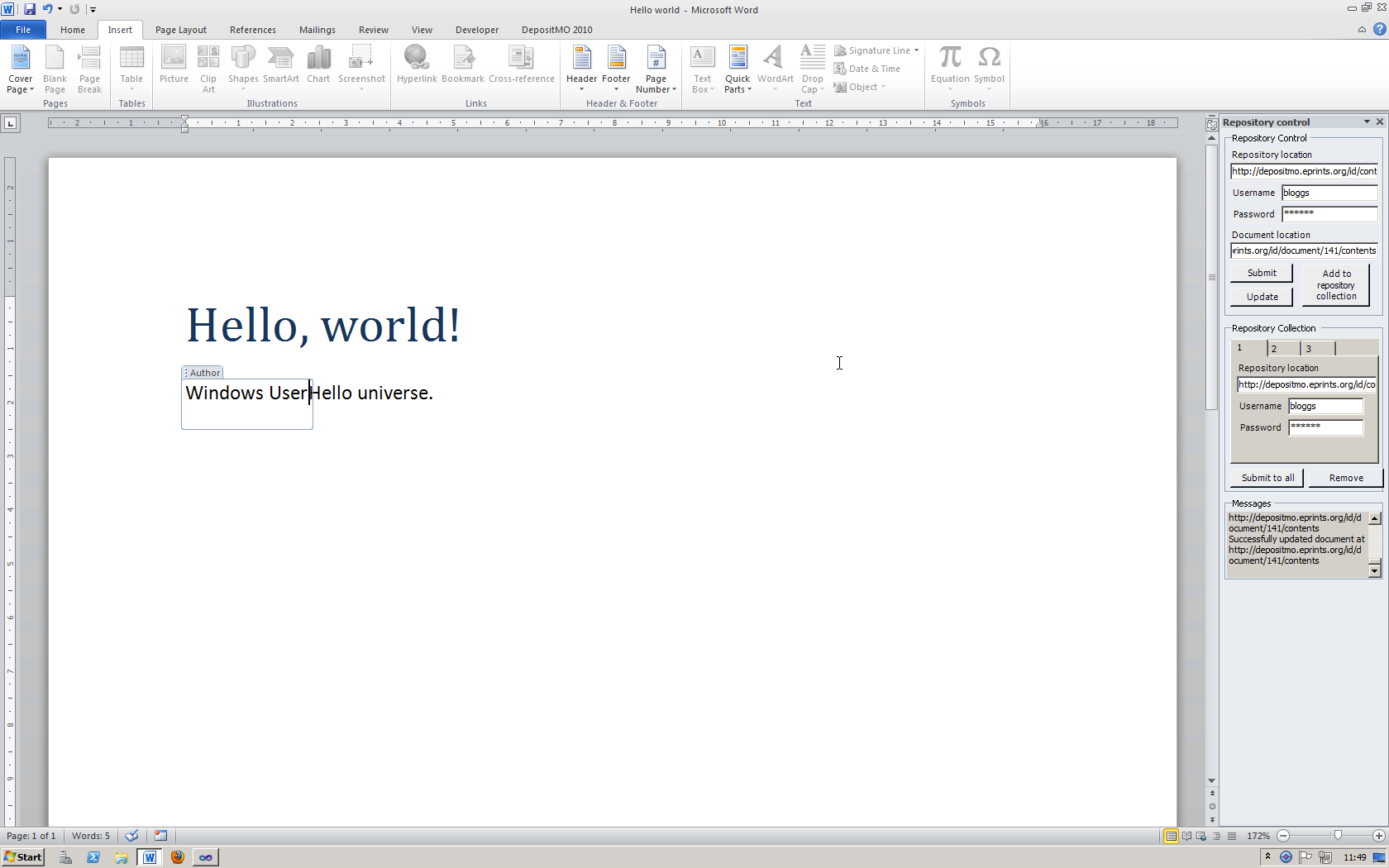 Figure : Default authorThis can be modified as appropriate.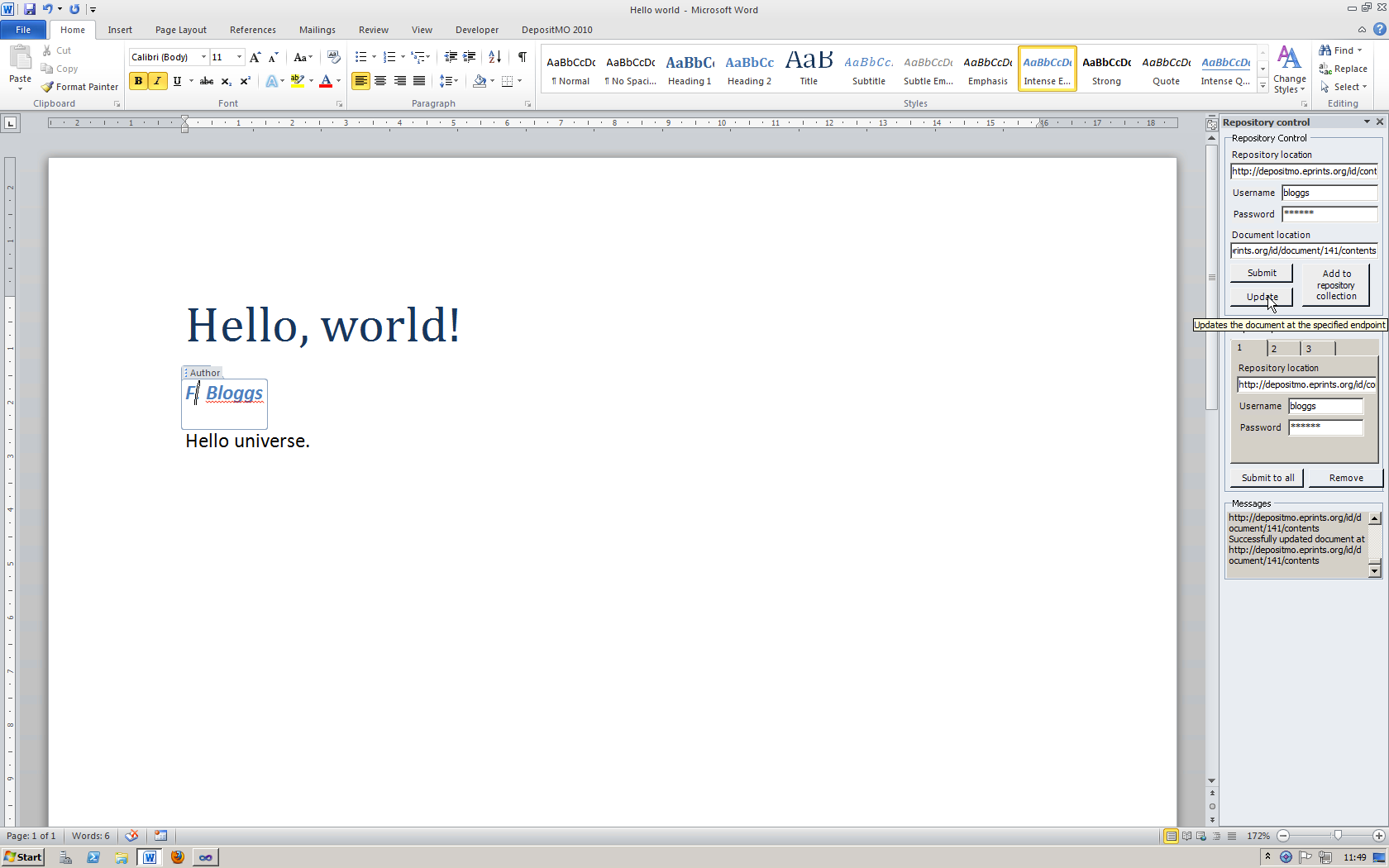 Figure : Modifying the default authorIf you now push the Update button in the panel on the right-hand side, the existing document will be updated in the repository. Revisiting the remote repository reveals the newly-added title.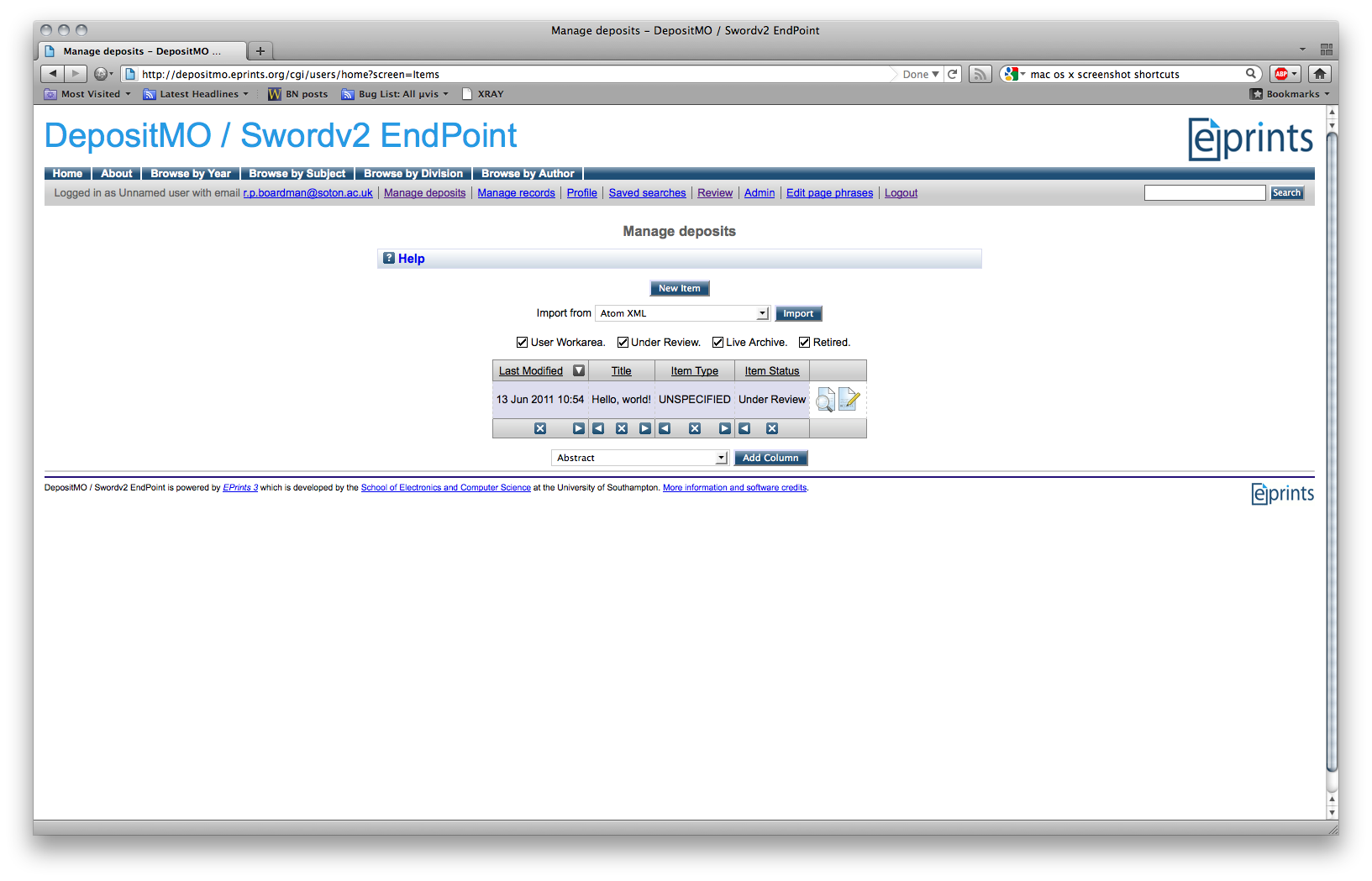 Figure : Title visible in deposit listClicking on this deposit shows the other metadata you added.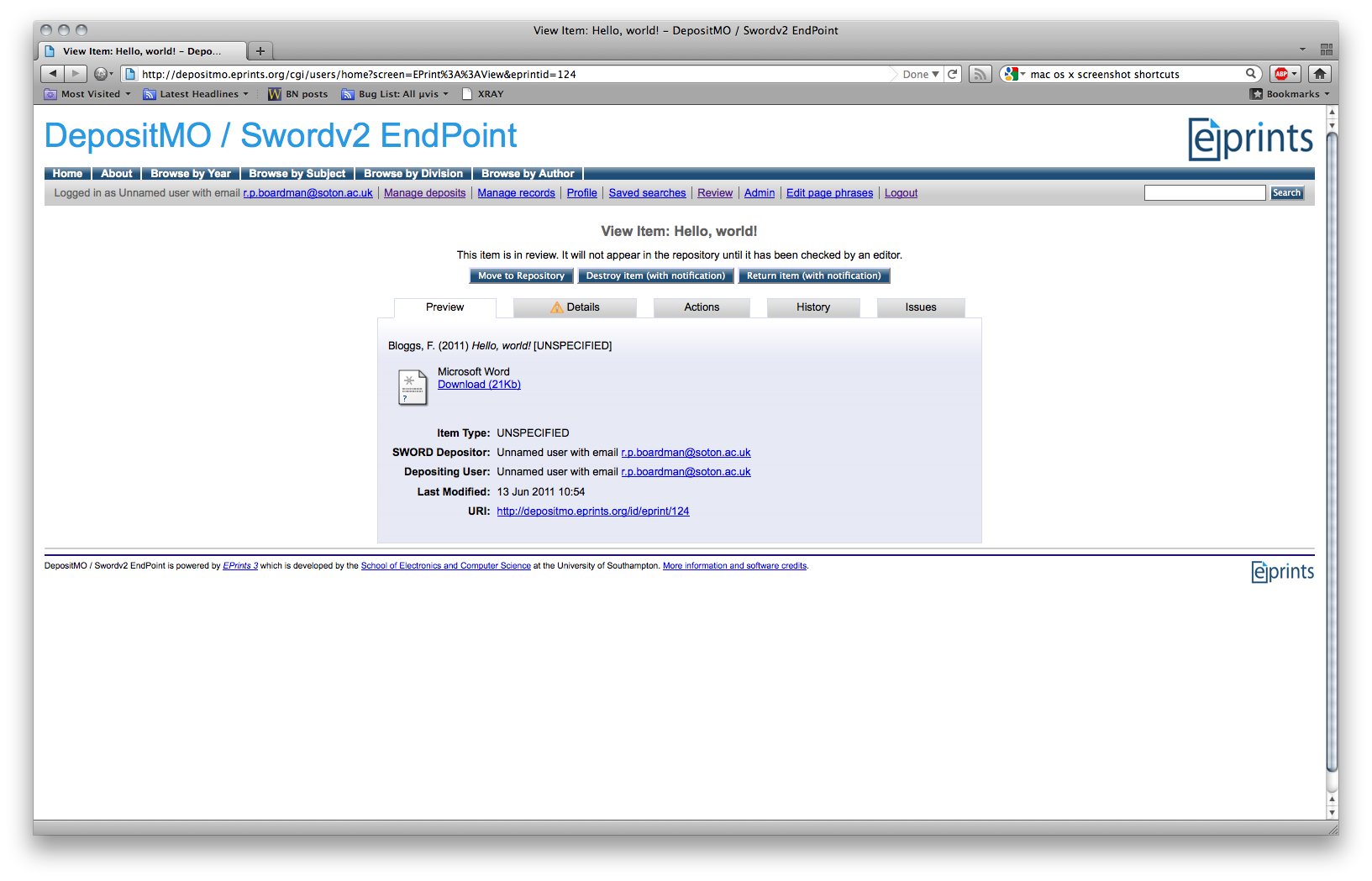 Figure : All metadata visible in item viewWe can also add an abstract in the same way.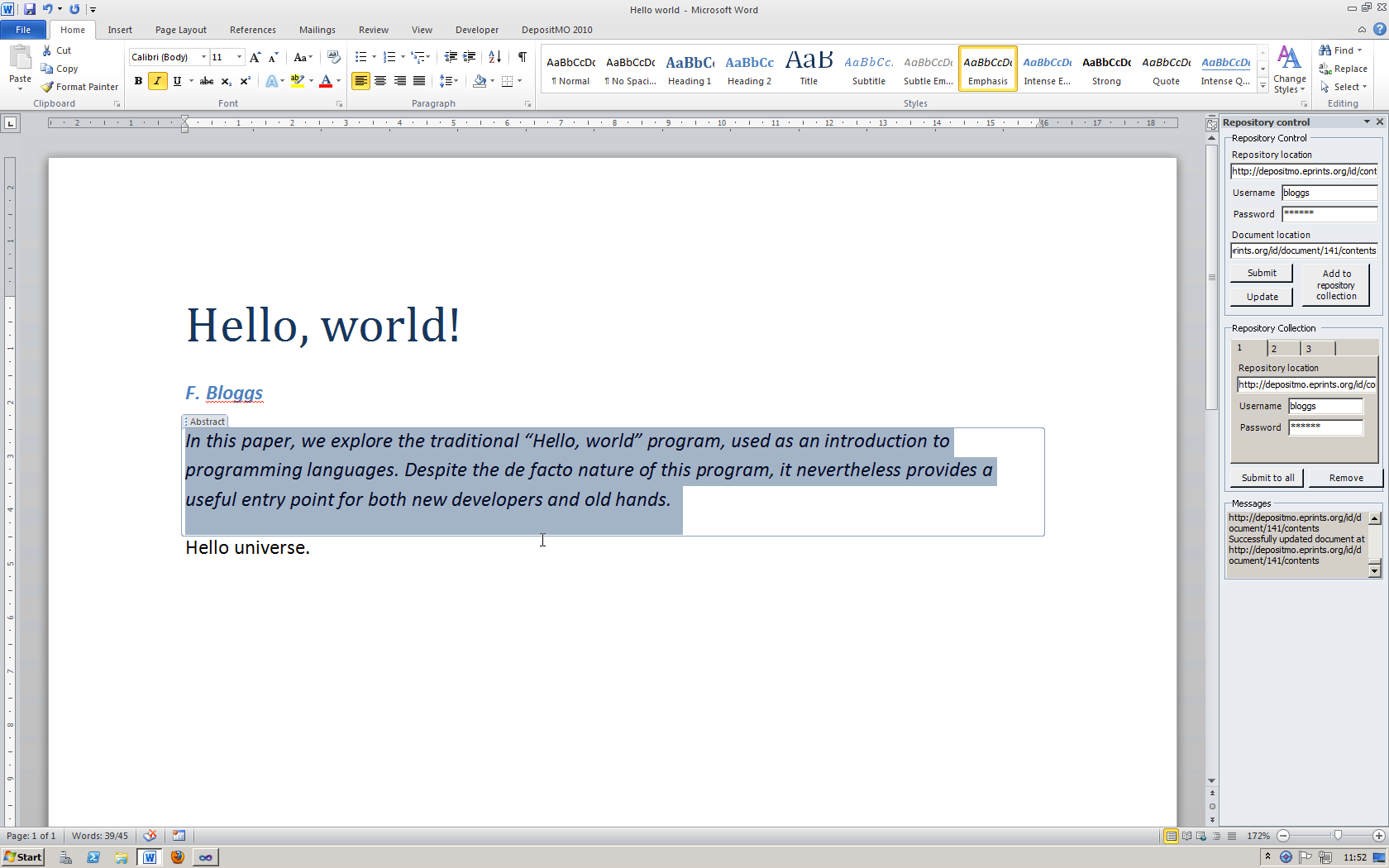 Figure : Adding an abstractUpdating the document again and re-checking the server interface shows now the abstract in place.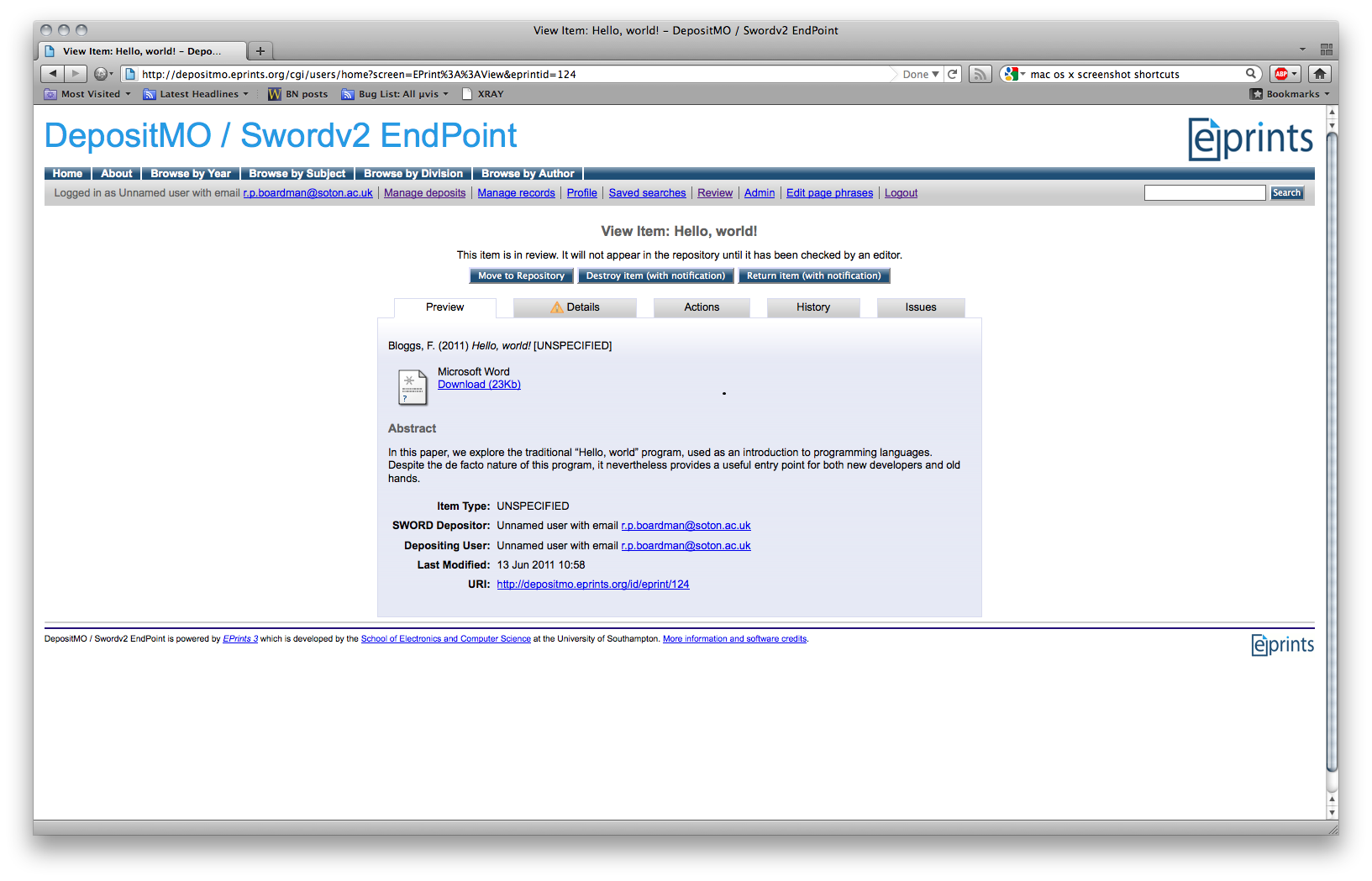 Figure : Abstract visible in item viewQuick submissionIf you want to just pass something from Microsoft Word straight into the repository, then you can use the Quick submission section of the ribbon. Enter the appropriate endpoint (repository server location) in the box in the ribbon, and click Submit.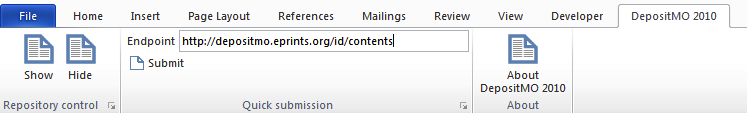 Figure : Quick submission ribbon groupA small dialogue box will pop up, prompting you for your credentials at that repository location.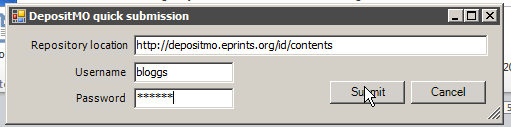 Figure : Quick submission dialogue boxClicking Submit will send the document off to the repository. Any messages will be visible in the Messages on the main group if you have this open at the time.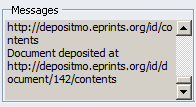 Figure : Successful quick submissionSubmitting to multiple repositoriesIt is possible to submit (but not update) to multiple repositories at once.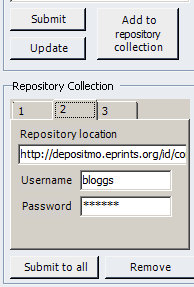 Figure : Creating a repository "collection"By entering details into the Repository Control section of the panel, and clicking Add to repository collection, these details are added into tabs in the Repository Collection section to the panel. Once you have added one or more of these, you can click Submit to all and this will deposit the document into all of the repositories specified in the collection.You can edit the location, username and password for individual repositories once you have added them to the group.If you wish to remove a repository from the collection, select the tab corresponding to that repository and click Remove.